ĐỀ KIỂM TRA HỌC KÌ ITIN HỌC 4 – CHÂN TRỜI SÁNG TẠONĂM HỌC: 2023 - 2024Thời gian làm bài: 40 phút (Không kể thời gian phát đề)A. PHẦN TRẮC NGHIỆM (7,0 điểm) Câu 1. (1,0 điểm) Khoanh vào câu trả lời sai. (M2)Thiết bị nào sau đây là phần cứng máy tính?A. Bàn phím.B. Windows10.C. Thân máy.D. Màn hình.Câu 2. (1,0 điểm) Khoanh vào câu trả lời sai. (M2)Lợi ích của việc gõ bàn phím đúng cách là gì?A. Tăng hiệu quả công việc.B. Hạn chế hòng, kẹt phím.C. Tăng chiều cao.D. Tốt cho sức khỏe.Câu 3. (1,0 điểm) Khoanh vào câu trả lời đúng. (M1)Tác hại khi truy cập vào trang web không phù hợp với lứa tuổi là:A. Làm hư hỏng phần mềm, phần cứng của máy tính.B. Làm quen được nhiều bạn mới.C. Cập nhật tình hình thời tiết.D. Tham gia các khóa học trực tuyến.Câu 4. (1,0 điểm) Khoanh vào câu trả lời đúng nhất. (M1).Muốn tìm kiếm thông tin trên Internet, em dùng phần mềm nào?A. Word.B. Paint.C. Google Chrome.D. Powerpoint.Câu 5. (1,0 điểm) Khoanh vào câu trả lời đúng. (M1)Thao tác cơ bản với thư mục và tệp là:A. Gõ văn bản.B. Gõ bàn phím đúng cách.C. Truy cập Internet.D. Sao chép thư mục.Câu 6. (1,0 điểm) Khoanh vào câu trả lời đúng nhất. (M1)Phần mềm miễn phí là:A. Phần mềm người dùng có thể sử dụng mà không phải trả phí.B. Phần mềm người dùng phải trả phí khi sử dụng.C. Mọi người có thể sử dụng, sao chép nhưng cần phải xin phép tác giả.D. Người dùng không được tự ý sao chép, phổ biến đến người khác.Câu 7. (1,0 điểm) Khoanh vào câu trả lời đúng nhất. (M3)Nút lệnh trong hình dưới đây có chức năng gì?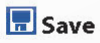 A. Lưu văn bản.B. Thoát khỏi phần mềm.C. Kích hoạt phần mềm Word.D. Kích hoạt phần mềm Powerpoint.B. PHẦN TỰ LUẬN (3,0 điểm)Câu 1. (2,0 điểm) Em hãy mô tả thao tác:a. Chèn hình ảnh vào văn bản (M1).b. Thay đổi cách bố trí hình ảnh trong trang văn bản (M1).Câu 2. (1,0 điểm) Hãy cho biết tên, chức năng của các phím còn thiếu trong bảng sau (M2)BÀI LÀM………………………………………………………………………………………………………………………………………………………………………………………………………………………………………………………………………………………………………………………………………………………………………………………………………………………………………………………………………………………………………………………………………………………………………………………………………………………………………………………………………………………………………………………………………………………………………………………………………………………………………………………………………………………………………………………………………………………………………………………………………………………………………………………………………………………………………………………………………………………………………………………BÀI LÀM:……………………………………………………………………………………….………………………………………………………………………………………………………………………………………………………………………………………………………………………………………………………………………………………………………………………………………………………………………………………………………………………………………………………………………………………………………………………………………………………………………………………………………………………………………………………………………………………………………………………………………………………………………………………………………………………………………………………………………………………………………………………………………………………………………………………………………     ………………………………………………………………………………………         ………………………………………………………………………………………………………………………………………………………………………………………………………………………………………………………………………………………………………………………………………………………………………………………………………………………………………………………………………………………………………………………………………………………………………………………………………………………………………TRƯỜNG TIỂU HỌC ........HƯỚNG DẪN CHẤM KIỂM TRA HỌC KÌ 1 (2023 – 2024)MÔN: TIN HỌC 4 – CHÂN TRỜI SÁNG TẠOA. PHẦN TRẮC NGHIỆM: (7,0 điểm) Mỗi câu trả lời đúng được 1,0 điểm.   B. PHẦN TỰ LUẬN: (3,0 điểm)TRƯỜNG TIỂU HỌC .........MA TRẬN ĐỀ KIỂM TRA HỌC KÌ 1 (2023 – 2024)MÔN: TIN HỌC 4 – CHÂN TRỜI SÁNG TẠOTRƯỜNG TIỂU HỌC .........BẢN ĐẶC TẢ KĨ THUẬT ĐỀ KIỂM TRA HỌC KÌ 1 (2023 – 2024)MÔN: TIN HỌC 4 – CHÂN TRỜI SÁNG TẠOPHÒNG GD & ĐT ……………….Chữ kí GT1: ...........................TRƯỜNG TIỂU HỌC…………….Chữ kí GT2: ...........................Họ và tên: ……………………………………  Lớp:  ………………..Số báo danh: …………………………….……Phòng KT:…………..Mã pháchĐiểm bằng sốĐiểm bằng chữChữ ký của GK1Chữ ký của GK2Mã pháchTên phímChức năng của phím trong soạn thảo văn bảnBackspaceBật hoặc tắt chế độ gõ chữ hoa, chữ thường.DeleteNgắt dòng và di chuyển con trỏ soạn thảo xuống đầu dòng tiếp theo.1234567BCACDAACâuNội dung đáp ánBiểu điểmCâu 1(2,0 điểm)a. Chèn hình ảnh vào văn bản:- Đặt con trỏ soạn thảo vào nơi muốn chèn hình ảnh;- Chọn thẻ Insert, chọn nút lệnh Pictures;- Trong của sổ Insert Picture mở ra, mở thư mục chứa tệp hình ảnh, chọn tệp hình ảnh, chọn nút lệnh Insert.b. Thay đổi cách bố trí hình ảnh trong trang văn bản:- Chọn hình ảnh;- Nháy chuột vào nút lệnh Layput Options;- Chọn kiểu trình bày.1, 01,0Câu 2 (1,0 điểm)0,50,50,50,5CHỦ ĐỀ/ Bài họcMỨC ĐỘMỨC ĐỘMỨC ĐỘMỨC ĐỘMỨC ĐỘMỨC ĐỘTổng số câuTổng số câuĐiểm sốCHỦ ĐỀ/ Bài họcMức 1Nhận biếtMức 1Nhận biếtMức 2Kết nốiMức 2Kết nốiMức 3Vận dụngMức 3Vận dụngTổng số câuTổng số câuĐiểm sốCHỦ ĐỀ/ Bài họcTNTLTNTLTNTLTNTLĐiểm sốMÁY TÍNH VÀ EMMÁY TÍNH VÀ EMMÁY TÍNH VÀ EMMÁY TÍNH VÀ EMMÁY TÍNH VÀ EMMÁY TÍNH VÀ EMMÁY TÍNH VÀ EMMÁY TÍNH VÀ EMMÁY TÍNH VÀ EMMÁY TÍNH VÀ EMBài 1. Phần cứng và phần mềm máy tính111,0Bài 2. Gõ bàn phím đúng cách111,0MẠNG MÁY TÍNH VÀ INTERNETMẠNG MÁY TÍNH VÀ INTERNETMẠNG MÁY TÍNH VÀ INTERNETMẠNG MÁY TÍNH VÀ INTERNETMẠNG MÁY TÍNH VÀ INTERNETMẠNG MÁY TÍNH VÀ INTERNETMẠNG MÁY TÍNH VÀ INTERNETMẠNG MÁY TÍNH VÀ INTERNETMẠNG MÁY TÍNH VÀ INTERNETMẠNG MÁY TÍNH VÀ INTERNETBài 3. Thông tin trên trang web111,0TỔ CHỨC LƯU TRỮ, TÌM KIẾM VÀ TRAO ĐỔI THÔNG TINTỔ CHỨC LƯU TRỮ, TÌM KIẾM VÀ TRAO ĐỔI THÔNG TINTỔ CHỨC LƯU TRỮ, TÌM KIẾM VÀ TRAO ĐỔI THÔNG TINTỔ CHỨC LƯU TRỮ, TÌM KIẾM VÀ TRAO ĐỔI THÔNG TINTỔ CHỨC LƯU TRỮ, TÌM KIẾM VÀ TRAO ĐỔI THÔNG TINTỔ CHỨC LƯU TRỮ, TÌM KIẾM VÀ TRAO ĐỔI THÔNG TINTỔ CHỨC LƯU TRỮ, TÌM KIẾM VÀ TRAO ĐỔI THÔNG TINTỔ CHỨC LƯU TRỮ, TÌM KIẾM VÀ TRAO ĐỔI THÔNG TINTỔ CHỨC LƯU TRỮ, TÌM KIẾM VÀ TRAO ĐỔI THÔNG TINTỔ CHỨC LƯU TRỮ, TÌM KIẾM VÀ TRAO ĐỔI THÔNG TINBài 4. Tìm kiếm thông tin trên Internet111,0Bài 5. Thao tác với thư mục111,0ĐẠO ĐỨC, PHÁP LUẬT VÀ VĂN HÓA TRONG MÔI TRƯỜNG SỐĐẠO ĐỨC, PHÁP LUẬT VÀ VĂN HÓA TRONG MÔI TRƯỜNG SỐĐẠO ĐỨC, PHÁP LUẬT VÀ VĂN HÓA TRONG MÔI TRƯỜNG SỐĐẠO ĐỨC, PHÁP LUẬT VÀ VĂN HÓA TRONG MÔI TRƯỜNG SỐĐẠO ĐỨC, PHÁP LUẬT VÀ VĂN HÓA TRONG MÔI TRƯỜNG SỐĐẠO ĐỨC, PHÁP LUẬT VÀ VĂN HÓA TRONG MÔI TRƯỜNG SỐĐẠO ĐỨC, PHÁP LUẬT VÀ VĂN HÓA TRONG MÔI TRƯỜNG SỐĐẠO ĐỨC, PHÁP LUẬT VÀ VĂN HÓA TRONG MÔI TRƯỜNG SỐĐẠO ĐỨC, PHÁP LUẬT VÀ VĂN HÓA TRONG MÔI TRƯỜNG SỐĐẠO ĐỨC, PHÁP LUẬT VÀ VĂN HÓA TRONG MÔI TRƯỜNG SỐBài 6. Sử dụng phần mềm khi được phép111,0ỨNG DỤNG TIN HỌCỨNG DỤNG TIN HỌCỨNG DỤNG TIN HỌCỨNG DỤNG TIN HỌCỨNG DỤNG TIN HỌCỨNG DỤNG TIN HỌCỨNG DỤNG TIN HỌCỨNG DỤNG TIN HỌCỨNG DỤNG TIN HỌCỨNG DỤNG TIN HỌCBài 7. Soạn thảo văn bản Tiếng Việt11112,0Bài 8. Chèn hình ảnh, sao chép, di chuyển, xóa văn bản112,0Tổng số câu TN/TL4121107210,0Điểm số4,02,02,01,01,00,07,03,010,0Tổng số điểm6,0đ60%6,0đ60%3,0đ30%3,0đ30%1,0đ10%1,0đ10%10,0đ100%10,0đ100%10,0đ100%Nội dungMức độYêu cầu cần đạtSố câu TL/ Số câu hỏi TNSố câu TL/ Số câu hỏi TNCâu hỏiCâu hỏiNội dungMức độYêu cầu cần đạtTN(số câu)TL (số câu)TNTLNội dungMức độYêu cầu cần đạt72MÁY TÍNH VÀ EMMÁY TÍNH VÀ EMMÁY TÍNH VÀ EMMÁY TÍNH VÀ EMMÁY TÍNH VÀ EMMÁY TÍNH VÀ EMMÁY TÍNH VÀ EMBài 1. Phần cứng và phần mềm máy tínhNhận biếtBài 1. Phần cứng và phần mềm máy tínhKết nốiChỉ ra được thiết bị không phải là phần cứng máy tính.1C1Bài 1. Phần cứng và phần mềm máy tínhVận dụngBài 2. Gõ bàn phím đúng cáchNhận biếtBài 2. Gõ bàn phím đúng cáchKết nốiChỉ ra được ý không đúng khi nói về lợi ích của việc gõ bàn phím đúng cách.1C2Bài 2. Gõ bàn phím đúng cáchVận dụngMẠNG MÁY TÍNH VÀ INTERNETMẠNG MÁY TÍNH VÀ INTERNETMẠNG MÁY TÍNH VÀ INTERNETMẠNG MÁY TÍNH VÀ INTERNETMẠNG MÁY TÍNH VÀ INTERNETMẠNG MÁY TÍNH VÀ INTERNETMẠNG MÁY TÍNH VÀ INTERNETBài 3. Thông tin trên trang webNhận biếtChỉ ra được tác hại khi truy cập vào trang web không phù hợp với lứa tuổi.1C3Bài 3. Thông tin trên trang webKết nốiBài 3. Thông tin trên trang webVận dụngTỔ CHỨC LƯU TRỮ, TÌM KIẾM VÀ TRAO ĐỔI THÔNG TINTỔ CHỨC LƯU TRỮ, TÌM KIẾM VÀ TRAO ĐỔI THÔNG TINTỔ CHỨC LƯU TRỮ, TÌM KIẾM VÀ TRAO ĐỔI THÔNG TINTỔ CHỨC LƯU TRỮ, TÌM KIẾM VÀ TRAO ĐỔI THÔNG TINTỔ CHỨC LƯU TRỮ, TÌM KIẾM VÀ TRAO ĐỔI THÔNG TINTỔ CHỨC LƯU TRỮ, TÌM KIẾM VÀ TRAO ĐỔI THÔNG TINTỔ CHỨC LƯU TRỮ, TÌM KIẾM VÀ TRAO ĐỔI THÔNG TINBài 4. Tìm kiếm thông tin trên InternetNhận biếtNêu được phần mềm dùng để truy cập Internet. 1C4Bài 4. Tìm kiếm thông tin trên InternetKết nốiBài 4. Tìm kiếm thông tin trên InternetVận dụngBài 5. Thao tác với thư mụcNhận biếtNêu được thao tác cơ bản với thư mục và tệp.1C5Bài 5. Thao tác với thư mụcKết nốiBài 5. Thao tác với thư mụcVận dụngĐẠO ĐỨC, PHÁP LUẬT VÀ VĂN HÓA TRONG MÔI TRƯỜNG SỐĐẠO ĐỨC, PHÁP LUẬT VÀ VĂN HÓA TRONG MÔI TRƯỜNG SỐĐẠO ĐỨC, PHÁP LUẬT VÀ VĂN HÓA TRONG MÔI TRƯỜNG SỐĐẠO ĐỨC, PHÁP LUẬT VÀ VĂN HÓA TRONG MÔI TRƯỜNG SỐĐẠO ĐỨC, PHÁP LUẬT VÀ VĂN HÓA TRONG MÔI TRƯỜNG SỐĐẠO ĐỨC, PHÁP LUẬT VÀ VĂN HÓA TRONG MÔI TRƯỜNG SỐĐẠO ĐỨC, PHÁP LUẬT VÀ VĂN HÓA TRONG MÔI TRƯỜNG SỐBài 6. Sử dụng phần mềm khi được phépNhận biếtNêu được định nghĩa của phần mềm miễn phí.1C6Bài 6. Sử dụng phần mềm khi được phépKết nốiBài 6. Sử dụng phần mềm khi được phépVận dụngỨNG DỤNG TIN HỌCỨNG DỤNG TIN HỌCỨNG DỤNG TIN HỌCỨNG DỤNG TIN HỌCỨNG DỤNG TIN HỌCỨNG DỤNG TIN HỌCỨNG DỤNG TIN HỌCBài 7. Soạn thảo văn bản Tiếng ViệtNhận biếtBài 7. Soạn thảo văn bản Tiếng ViệtKết nốiGọi tên, chức năng của các phím trong soạn thảo văn bản.1C2(TL)Bài 7. Soạn thảo văn bản Tiếng ViệtVận dụngXác định được chức năng của nút lệnh dựa vào hình ảnh minh họa.1C7Bài 8. Chèn hình ảnh, sao chép, di chuyển, xóa văn bảnNhận biếtMô tả được thao tác chèn hình ảnh vào văn bản; thay đổi cách bố trí hình ảnh trong trang văn bản.1C1(TL)Bài 8. Chèn hình ảnh, sao chép, di chuyển, xóa văn bảnKết nốiBài 8. Chèn hình ảnh, sao chép, di chuyển, xóa văn bảnVận dụng